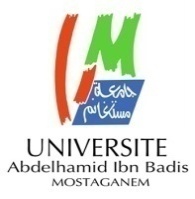 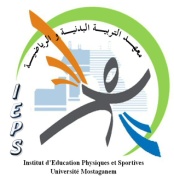 الجمهوريـة الجزائريـة الديـمقراطيـة الشعبيـةRépublique Algérienne Démocratique et Populaireوزارة التعليم العالي والبحث العلميMinistère de l'enseignement supérieur Et de la recherche scientifique            معهد التربية البدنية والرياضية  Institut d'éducation physique et sportive                                                              نيابة المديرية المكلفة لما بعد التدرج والبحـث العلمـي والعلاقات الخارجية  تصريح شرفيخاص بالالتزام بقواعد النزاهة العلمية لانجاز بحث(ملحق القرار 933 المؤرخ في 20/07/2016)أنا الممضي أدناه،السيد :............................................................................................................الصفة:    طـــالب          الحامل لبطاقة التعريف الوطنية رقم: ............................. الصادرة بتاريخ:..........................المسجل بمعهد : ..........................................قسم: ...................................................والمكلف بانجاز أعمال بحث : أطروحة دكتوراه الطور الثالث              المقالتحت عنوان: .........................................................................................................................................................................................................................أصرح بشرفي أني ألتزم بمراعاة المعايير العلمية والمنهجية ومعايير الأخلاقيات المهنية والنزاهة الأكاديمية المطلوبة في انجاز البحث وفق ما ينصه القرار رقم 933 المؤرخ في 20/07/2016 المحدد للقواعد المتعلقة بالوقاية من السرقة العلمية ومكافحتها.                                                                   التاريخ: ......................................	إمضاء المعني بالأمر